Муниципальное бюджетное общеобразовательное учреждение«Малополпинская средняя общеобразовательная школа»Брянского районаАннотация к рабочей программеучебного предмета «Английский язык»	Рабочая программа учебного предмета «английский язык» для 3 класса является обязательной предметной области «Иностранные языки». Рабочая программа разработана учителем английского языка Ионкиной Е.В. в соответствии с положением о рабочей программе МБОУ «Малополпинская СОШ» Брянского района и определяет организацию образовательной деятельности учителя в школе по английскому языку. Рабочая программа по английскому языку является частью ООП НООопределяющей:- содержание;- планируемые результаты (личностные, метапредметные и предметные);- тематическое планирование.Рабочая программа обсуждена и принята решением методического объединения учителей гуманитарного цикла и согласована заместителем директора по УР Михайловой С.НДата: 29.08.2023Муниципальное бюджетное общеобразовательное учреждение«Малополпинская средняя общеобразовательная школа»Брянского районаРАССМОТРЕНО                                                 СОГЛАСОВАНОметодическое объединение                                заместитель директора по УРучителей гуманитарного                                    Михайлова С.Н.цикла Протокол  № 1от 29.08.2023 г.                           Дата: 29.08.2023 г.Выпискаиз основной образовательной программы  начального  общего образованияРабочая программа учебного предмета «Английский язык»для начального общего образования Срок освоения: 3 года (со 2 по 4 класс)Составила:учитель английского языка: Ионкина Елена Викторовна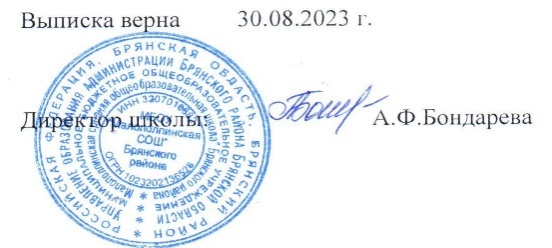 2023Пояснительная запискаРабочая программа по английскому языку для 3 классасоставлена на основе:- Федерального государственного образовательного стандарта начального общего образования, утвержденного приказом Минобрнауки России от 6 октября 2009г №373;-   ООП НОО МБОУ « Малополпинская СОШ» Брянскрго района.-Авторской программы Н.И. Быковой, М.Д. Поспеловой «Английский язык. Программы  общеобразовательных учреждений. 2-4 классы»;-  Учебного плана школы на 2023- 2024 учебный год.-Положения о рабочей программе учителя МБОУ « Малополпинская СОШ» Брянского района.Тематическое планирование рассчитано на 68 часов в год (2 часа в неделю.)На основе календарного учебного графика на 2023-2024 уч год в рабочую программу внесена корректировка. По факту-  66 чПлановых контрольных уроков – 9.  На основе календарного плана 68ч..Планируемые результаты освоения учебного предметаВ результате освоения основной образовательной программы начального общего образования учащиеся достигают личностных, метапредметных и предметных результатов. Личностными результатами являются:	общее представление о мире как многоязычном и поликультурном сообществе; осознание себя гражданином своей страны; осознание языка, в том числе иностранного, как основного средства общения между людьми; знакомство с миром зарубежных сверстников с использованием средств изучаемого иностранного языка (через детский фольклор, некоторые образцы детской художественной литературы, традиции).Метапредметными результатами изучения английского языка в начальной школе являются:развитие умения  взаимодействовать с окружающими при выполнении разных ролей в пределах речевых потребностей и возможностей младшего школьника;развитие коммуникативных способностей школьника, умения выбирать адекватные языковые и речевые средства для успешного решения элементарной коммуникативной задачи;расширение общего лингвистического кругозора младшего школьника;развитие познавательной, эмоциональной и волевой сфер младшего школьника; формирование мотивации к изучению иностранного языка;владение умением координированной работы с разными компонентами учебно-методического комплекта (учебником, аудиодиском и т. д.).Предметными результатами изучения английского языка в начальной школе являются: овладение начальными представлениями о нормах английского языка (фонетических, лексических, грамматических); умение (в объёме содержания курса) находить и сравнивать такие языковые единицы, как звук, буква, слово.Речевая компетенция в следующих видах речевой деятельностиВ говорении: вести элементарный этикетный диалог в ограниченном круге типичных ситуаций общения, диалог-расспрос (вопрос-ответ) и диалог-побуждение к действию; уметь на элементарном уровне рассказывать о себе/семье/друге, описывать предмет/картинку, кратко характеризовать персонаж.В аудировании: понимать на слух речь учителя и одноклассников, основное содержание небольших доступных текстов в аудиозаписи, построенных на изученном языковом материале.В чтении: читать вслух небольшие тексты, построенные на изученном языковом материале, соблюдая правила чтения и нужную интонацию; читать про себя тексты, включающие как изученный языковой материал, так и отдельные новые слова, и понимать их основное содержание, находить в тексте нужную информацию.В письменной речи: владеть техникой письма; писать с опорой на образец поздравление с праздником и короткое личное письмо.Языковая компетенция (владение языковыми средствами):адекватное произношение и различение на слух всех звуков английского языка, соблюдение правильного ударения в словах и фразах;соблюдение особенностей интонации основных типов предложений;применение основных правил чтения и орфографии, изученных в курсе начальной школы;распознавание и употребление в речи изученных в курсе начальной школы лексических единиц (слов, словосочетаний, оценочной лексики, речевых клише) и грамматических явлений;умение делать обобщения на основе структурно-функциональных схем простого предложения.Социокультурная осведомлённостьзнание названий стран изучаемого языка, некоторых литературных персонажей известных детских произведений, сюжетов некоторых популярных сказок, написанных на английском языке, небольших произведений детского фольклора (стихов, песен); знание элементарных норм речевого и неречевого поведения, принятых в англоговорящих странах;умение сравнивать языковые явления родного и английского языков на уровне отдельных звуков, букв, слов, словосочетаний, простых предложений;умение опознавать грамматические явления, отсутствующие в родном языке, например артикли;умение систематизировать слова, например по тематическому принципу;умение пользоваться языковой догадкой, например при опознавании интернационализмов;совершенствование приёмов работы с текстом с опорой на умения, приобретённые на уроках родного языка (прогнозировать содержание текста по заголовку, иллюстрациям и др.);умение действовать по образцу при выполнении упражнений и составлении собственных высказываний в пределах тематики начальной школы;умение пользоваться справочным материалом, представленным в виде таблиц, схем, правил;умение пользоваться двуязычным словарём учебника (в том числе транскрипцией), компьютерным словарём;умение осуществлять самонаблюдение и самооценку в доступных младшему школьнику пределах;представление об английском языке как средстве выражения мыслей, чувств, эмоций;приобщение к культурным ценностям другого народа через произведения детского фольклора, через непосредственное участие в туристических поездках;владение элементарными средствами выражения чувств и эмоций на иностранном языке;развитие чувства прекрасного в процессе знакомства с образцами доступной детской литературы;умение следовать намеченному плану в своём учебном труде;умение вести словарь (словарную тетрадь).Содержание учебного предметаПредметное содержание устной и письменной речи соответствует образовательным и воспитательным целям, а также интересам и возрастным особенностям младших школьников и включает следующие темы:«Добро пожаловать в школу» (2 ч.). Знакомство с одноклассниками, учителем: имя, возраст. Приветствие, прощание (с использованием типичных фраз речевого этикета).«Школьные будни» (8ч) Название школьных предметов.«Семья» (8 ч.). Члены семьи. Их имена, возраст.«Все, что я люблю»(8 ч.). Любимые игрушки. Семейные праздники: день рождения, Новый год/Рождество. Подарки.«Приходи поиграть» (8 ч.). Любимые игры, занятия.«Пушистые друзья»   (8 ч.). Мои любимые домашние животные. Изучаем части тела. «Дом, милый дом».(8 ч.).Мой дом, квартира, комната, названия комнат, их размер, предметы мебели и интерьера.«Мое хобби» (8ч) Увлечения, хобби, совместные занятия.«День за днем» ( 10 ч) Название дней недели, режим дня. Выходной день.Тематическое планирование                                                                                                Приложение 1Календарно-тематическое планирование 3 класс Итого 68ч        по факту- 66ч№ п/пРазделыКоличество часов0Добро пожаловать в школу2 1Школьные будни8 2Семья83Все, что я люблю84Приходи поиграть85Пушистые друзья86Дом Милый дом     87Мое хобби     88День за днем    10ИТОГО:ИТОГО:68N п/пНаименование темыКол-во ч.Форма контроляДата проведенияДата проведенияN п/пНаименование темыКол-во ч.Форма контроляПланФактВводный модуль «Добро пожаловать в школу!»1Ведение. Знакомство с учебником12Добро пожаловать в школу1 Модуль 1 « Школьные будни» 3/1Снова в школу. Введение новых лексических единиц14/2Снова в школу. Числительные 1- 20.15/3Школьные предметы. Название предметов.  16/4Проект « Веселый счет»17/5Игрушечный  солдатик. Часть 118/6Школы в Великобритании. Введение лексики по теме19/7Закрепление  материала по теме «Школьные дни.»110/8Тест 1 по теме  Школьные дни.»тестМодуль 2. « Семья»Модуль 2. « Семья»Модуль 2. « Семья»Модуль 2. « Семья»Модуль 2. « Семья»Модуль 2. « Семья»11/1Новый член семьи. Введение лексики по теме.112/2Новый член семьи. Кто это? Представление членов семьи.113/3 Счастливая семья. Обучение письму.114/4  Счастливая семья. Артур и Раскал Часть 1115/5 Игрушечный солдатик. Часть 2.116/6Проект « Моя семья.».117/7Закрепление материала по теме « Семья». 118/8Тест 2 по теме « Семья»1тестМодуль 3. « Все, что я люблю!»Модуль 3. « Все, что я люблю!»Модуль 3. « Все, что я люблю!»Модуль 3. « Все, что я люблю!»Модуль 3. « Все, что я люблю!»Модуль 3. « Все, что я люблю!»19/1Еда. Введение лексики по теме.120/2Ему нравиться желе. Формирование монологических навыков по теме. 121/3 Мой завтрак!  Формирование монологических навыков.122/4Мой завтрак. Артур и Раскал. Часть 2 123/5Игрушечный солдатик. Часть 2 124/6Проект « Моя любимая ела.»125/7Закрепление материала по теме « Все, что я люблю». 126/8Тест 3 по теме « Все, что я люблю!»1тестМодуль 4. « Приходи поиграть!»Модуль 4. « Приходи поиграть!»Модуль 4. « Приходи поиграть!»Модуль 4. « Приходи поиграть!»Модуль 4. « Приходи поиграть!»Модуль 4. « Приходи поиграть!»27/1Приходи поиграть. Игрушки для маленькой Бетси.128/2Игрушки для маленькой Бетси. Формирование монологических навыков по теме.129/3В моей комнате. Введение и отработка лексики по теме.130/4.В моей комнате. Артур и Раскал. Часть 4.131/5Игрушечный солдатик. Часть 4. Формирование навыков чтения.132/6Проект « Моя любимая сказка.»133/7Закрепление материала по теме 2 Приходи поиграть.»134/8Тест 4 по теме « Приходи поиграть.»1тестМодуль 5.» Пушистые друзья.»Модуль 5.» Пушистые друзья.»Модуль 5.» Пушистые друзья.»Модуль 5.» Пушистые друзья.»Модуль 5.» Пушистые друзья.»Модуль 5.» Пушистые друзья.»35/1Забавные коровы. Введение лексики по теме..136/2Забавные коровы. Правила чтения.137/3Умные животные. Формирование монологических высказываний по теме.138/4Умные животные. Артур и Раскал.  Часть 5.139/5Игрушечный солдатик. Часть 5.140/6Проект « Мои любимые животные.»141/7Закрепление лексического материала по теме « Пушистые друзья.».142/8Тест 5 по теме « Пушистые друзья.»1тестМодуль 6.  « Дом, милый дом! «Модуль 6.  « Дом, милый дом! «Модуль 6.  « Дом, милый дом! «Модуль 6.  « Дом, милый дом! «Модуль 6.  « Дом, милый дом! «Модуль 6.  « Дом, милый дом! «43/1Введение и отработка лексики по теме «Члены семьи»144/2Совершенствование монологических навыков по теме « Члены семьи» 145/3 Мой дом. Написание письма.146/4 Мой дом.Артур и Раскал. Часть 6етрено! ( ошибкамиелами147/5Игрушечный солдатик. Часть 6148/6Проект « Семейный герб.»149/7Закрепление пройденного материала по теме 2 «Дом, милый дом!»150/8Тест 6 по теме « Дом, милый дом!»1тестМодуль 7 « Мое хобби!»51/1«Мое хобби». Введение лексики по теме.152/2Диалог- расспрос «Что ты умеешь делать?».153/3В парке. Обучение письму о своем выходном дне.154/4В парке. Артур и Раскал. Часть 7155/5Игрушечный солдатик. Часть 71.56/6Проект « Мое хобби.»157/7Аудирование текста « Мое хобби.»158/8Тест 7 по теме « Мое хобби.»1тестМодуль 8» День за днем»59/1Веселый день. Введение лексики по теме. Дни недели.160/2Веселый день. Чтение буквосочетаний.161/3Мой день. Формирование навыков письма.162/4Артур и Раскал. Часть 8.163/5Игрушечный солдатик. Часть 8.164/6Проект « День за днем !165/7Закрепление лексического и грамматического материалапо теме» День за днем»166/8Тест 8 по теме « День за днем»167/9Повторение изученного материала за год.168/10Итоговый тест 91тест